       SLOVENSKÝ ZÁPASNÍCKY ZVÄZ, Junácka 2951/6, 832 80 BRATISLAVA 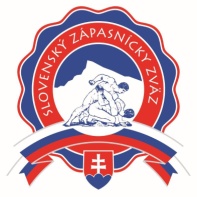 OHLÁSENIE  PRESTUPU NA SLOVENSKU                                       Na dobu od:......................... Podpísaný /á/ .........................................................................................................                                  Dátum narodenia............................Miesto narodenia............................................  Bydlisko.........................................................................................PSČ.................                                           Číslo licenčného preukazu SZZ.............................................................................  Hlási prestup  Z oddielu/klubu/.................................................................................................                                                Do oddielu /klubu/............................................................................................. ............................................................                ...................................................................     vyjadrenie materského  ZO/ZK                           vyjadrenie ZO/ZK do ktorého prestupuje           pečiatka a dva podpisy                                         pečiatka, dva podpisy                                                                                                                        /uviesť meno priezvisko a funkciu v ZO/ZK/      /uviesť meno priezvisko a funkciu v ZO/ZK/......................................................................                                                              Vlastnoručný podpis športovca ......................................................................                                                                                  Podpis zákonného zástupcu 